Info 9ºAnos Olá, sou a vossa professora de Educação Visual, Maria Antónia.Espero que todos os meus alunos, seus amigos e familiares se encontrem bem e bem protegidos EM CASA, para que possam passar este período sem qualquer problema de saúde. É isso que nos pedem e que estamos todos a cumprir.Entretanto, devem fazer as tarefas escolares de acordo com as indicações dos professores de cada disciplina e procurarem outras actividades do vosso interesse, de âmbito cultural, lúdico e até de exercício físico, minimizando o sedentarismo.Organizar o dia a dia é fundamental, reservando um dos períodos da manhã ou da tarde para as tarefas escolares e libertando o outros para as actividades que mais gostam de fazer. É a minha sugestão. Anexo abaixo as actividades escolares de Educação Visual para que me enviem (por digitalização ou por fotografia), já concluídas nas datas que defini e que consta do documento. As actividades têm o seu grau de dificuldade, o que faz parte da aprendizagem. O mais importante é fazer sempre o melhor possível.Peço ainda que, no  Assunto do mail de envio dos trabalhos coloquem o nome, o ano e a turma.É a forma de poder identificar as actividades de cada aluno sem erro.Estarei sempre contactável  para qualquer questão que surja.Um beijinho virtual, com tudo de bom.Maria Antónia BacelarDear 9th graders,It's time to check how much you have studied. Here is the link to your test. Don't forget to submit when you finish it. The deadline is today at midnight.Let's do it!https://forms.gle/2Kd7JNKhRXmawyLz5Hello, STUDENTS! 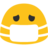 How are you? I hope you are doing fine!Please, click on the link below to do the quiz about Possessives.Thanks! 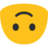 https://docs.google.com/forms/d/e/1FAIpQLSeMiASKdT3809T-C3hriLunyyunM6MKI8L5mBc4XE1_Dl4Mlg/viewform?usp=sf_link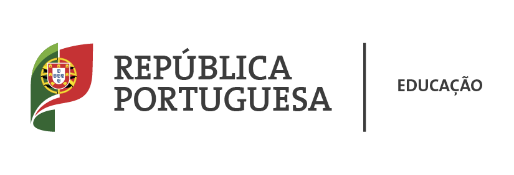 Agrupamento de Escolas da Boa Água – 172388Escola Básica Integrada da Boa ÁguaEB1 n.º2 da Quinta do CondeEB1/JI do Pinhal do GeneralJI do Pinhal do General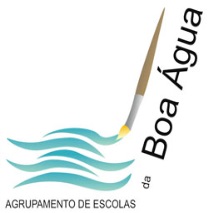 